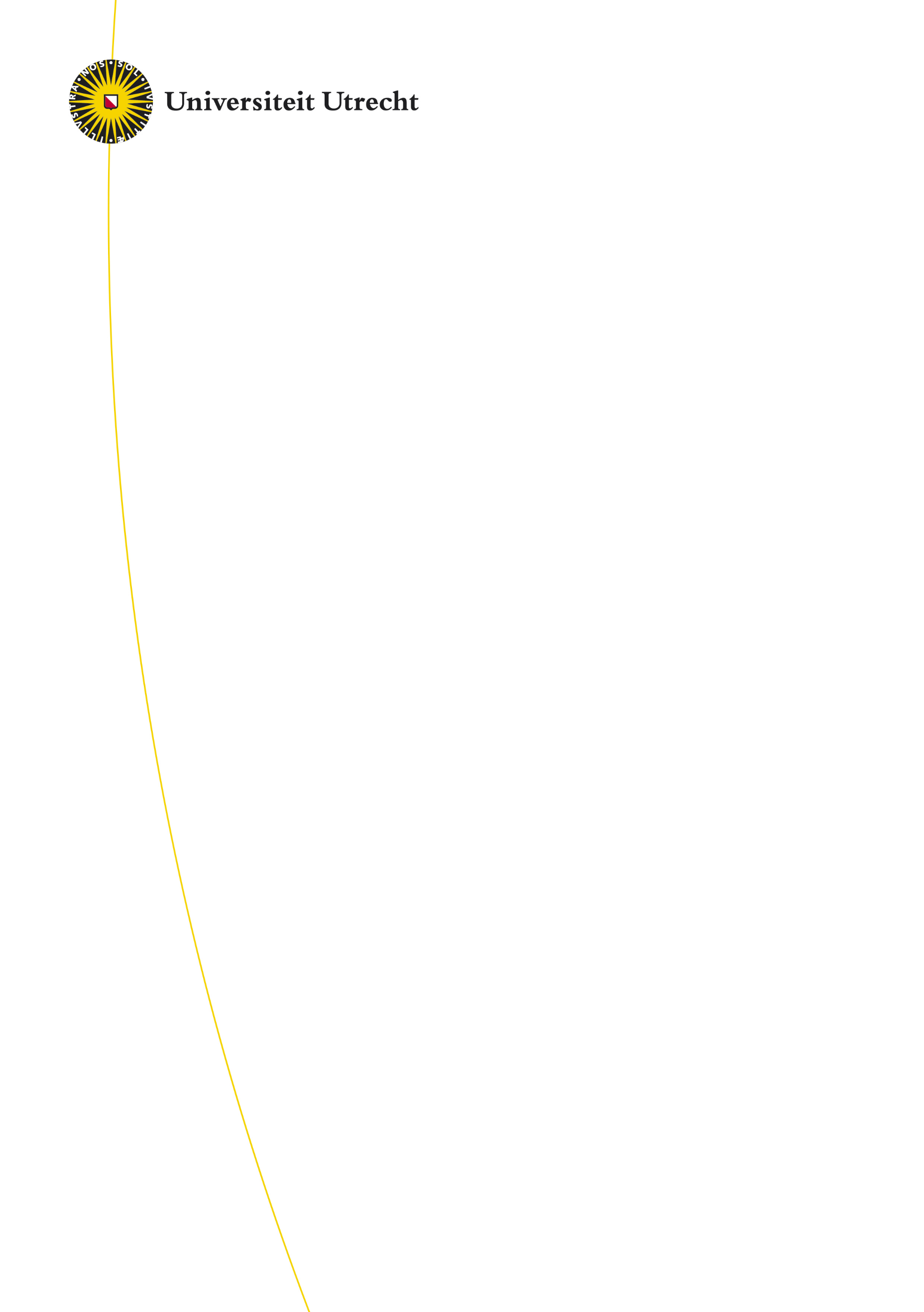 Taalvariatie in het scheepsjournaal van Michiel Adriaanszoon de RuyterEen onderzoek naar enkele en tweeledige negatiesM.C. van Dijk4209435BegeleidersDr. J.M. van KoppenDr. F.M. DietzUniversiteit UtrechtGeesteswetenschappenBA Nederlandse Taal en CultuurEindwerkstukNE3VD110177.5 ECTS 05.02.2017Inhoudsopgave 								1. Inleiding										blz. 52. Theoretisch kader									blz. 72.1 De Jespersen cyclus								blz. 72.2 Variatie in de zestiende en zeventiende eeuw					blz. 72.3 Variatie binnen een taalgebruiker							blz. 103. Onderzoeksvragen en hypothesen							blz. 133.1 Onderzoeksvragen									blz. 133.2 Hypothesen									blz. 134. Methode										blz. 154.1 Het corpus voor het onderzoek							blz. 154.2 Verzamelen van de data								blz. 164.3 Verwerken van de data								blz. 174.3.1 Syntactische configuraties						blz. 174.3.2 Hulpwerkwoorden							blz. 195. Resultaten										blz. 205.1 Syntactische configuraties								blz. 205.2 Hulpwerkwoorden									blz. 215.3 De resultaten in vergelijking met eerdere onderzoeken				blz. 23	5.3.1 Van der Horst en Van der Wal (1979)					blz. 24	5.3.2 Nobels (2013)								blz. 24	5.3.3 Kramer (2016)								blz. 256. Discussie										blz. 26 6.1 Betrouwbaarheid van het onderzoek						blz. 266.2 Suggesties voor vervolgonderzoek 						blz. 267. Conclusie										blz. 27Bibliografie										blz. 29Bijlage 1 – De data									blz. 301. Inleiding Tijdens de Gouden Eeuw was de Nederlandse taal onderhevig aan een aantal veranderingen, waarvan het standaardiseringsproces van het Nederlands er een was. Door het maken van afspraken over bepaalde schrijfwijzen zou de taal een meer vaste vorm, een standaardvorm, moeten krijgen. Een van deze afspraken was dat er niet langer een tweeledige negatie gebruikt diende te worden zoals in het Middelnederlands juist gebruikelijk was:	“Want daar twee ontkenningen by een komen/doen sy soo veel als eene bevestiginge: nu geen en niet syn 	ook ontkenningen/daarom kan en, als een ontkenninge/daar by geen plaatse hebben.”						(Leupenius, 1653, p. 51)Ondanks deze afspraak kwamen zowel de enkele als de tweeledige negatie gedurende de Gouden Eeuw nog veelvoudig naast elkaar voor. Het onderstaande citaat, dat beide negaties bevat, is afkomstig uit het scheepsjournaal van Michiel Adriaanszoon de Ruyter, een van Nederlands grootste zeehelden in de Gouden Eeuw. Hij schreef deze passage op 29 april 1665 in zijn journaal: “[…] wy en conden dyen dach nyet wel als tegen den avont by de baey van de barbades comen daer de schepen leggen soo dat wy by den cryckxraet alsamen resolveerden het lant nyet naerder te comen […]”	[…] wij konden die dag en tegen de avond niet goed bij de baai van de Barbades komen om daar de schepen te leggen, zodat wij bij de krijgsraad samen besloten om niet dichter naar het land te gaan.De variatie binnen een en dezelfde taalgebruiker, ook wel intra-author variatie genoemd, wordt door Marjo van Koppen en Feike Dietz bestudeert in het onderzoeksproject Language Dynamics in the Dutch Golden Age (Van Koppen & Dietz, 2015). Zij onderzoeken of er patronen aan te wijzen zijn binnen de variatie binnen een taalgebruiker en in hoeverre deze worden gestuurd door het interne taalsysteem van de gebruiker en de sociaal-culturele context. 	Mijn onderzoek zal zich hierbij aansluiten door het gebruik van enkele en tweeledige negaties in de teksten van Michiel Adriaanszoon de Ruyter te onderzoeken. Ik ga kijken of er patronen zijn aan te wijzen in zijn negatiegebruik en zal, indien deze er zijn, proberen te achterhalen waarom ze er zijn. Ik maak hierbij gebruik van De Ruyters scheepsjournaal uit 1664-1665. De hoofdvraag met mijn betrekking tot mijn onderzoek is: Welke patronen zijn er aan te wijzen in het gebruik van de enkele en de tweeledige negatie in het scheepsjournaal uit 1664-1665 van Michiel Adriaanszoon de Ruyter?Om een antwoord te kunnen geven op deze vraag ga ik eerst dieper in op het onderzoek van Van der Horst en Van der Wal (1979) en op een onderzoek van Nobels (2013). Van der Horst en Van der Wal (1979) onderscheiden een vijftal syntactische omgevingen waarin negatie voor kan komen. Nobels gebruikt deze syntactische omgevingen vervolgens als verschillende categorieën voor haar eigen onderzoek met het Letters as Loot corpus. Ook voor mijn onderzoek zal ik deze syntactische omgevingen gebruiken als categorieën om de negaties in het scheepsjournaal van Michiel Adriaanszoon de Ruyter te kunnen onderzoeken. Daarnaast besprek ik het onderzoek van Irene Kramer (2016) die zich aansluit bij het onderzoeksproject van Van Koppen en Dietz (2015).	Naar aanleiding van de besproken onderzoeken zal ik meerdere deelvragen en hypothesen opstellen. Door het scheepsjournaal van 1664-1665 geschreven door Michiel Adriaanszoon De Ruyter te lezen en de verschillende negaties te noteren en te categoriseren met behulp van de syntactische omgevingen, kan ik achterhalen hoe hij gebruik maakt van enkele en tweeledige negaties. Ook onderzoek ik of het type negatie beïnvloed wordt door de aan- of afwezigheid van een hulpwerkwoord. Vervolgens ga ik mijn resultaten vergelijken met de onderzoeken van Van der Horst en Van der Wal (1979), Nobels (2013) en Kramer (2016) om te onderzoeken in hoeverre het negatiegebruik van De Ruyter overeenkomsten vertoont met het negatiegebruik van de schrijvers van de teksten die in de eerdere onderzoeken zijn onderzocht.	 De resultaten uit mijn eigen onderzoek en de vergelijking met Van der Horst en Van der Wal (1979), Nobels (2013) en Kramer (2016) zullen mij antwoord kunnen geven op de deelvragen en daarmee ook op de hoofdvraag van dit onderzoek. Deze antwoorden zullen gegeven worden in de conclusie, waar ik ook mijn hypothesen zal aannemen dan wel verwerpen. Voorafgaand aan de conclusie zal ik echter eerst in de discussie de betrouwbaarheid van mijn onderzoek bespreken en suggesties voor vervolgonderzoek. 2. Theoretisch kaderIn dit hoofdstuk zal ik eerst bespreken hoe de negatie zich in de loop van de geschiedenis van de enkele negatie en/ne via de tweeledige en/ne … niet tot de enkele negatie niet heeft ontwikkeld. Dit zal worden gedaan aan de hand van de Jespersen cyclus, die de ontwikkeling van negatie beschrijft. Vervolgens zal ik specifieker ingaan op een deel van deze cyclus door de variatie in het gebruik van negatie tussen gebruikers in de zestiende en zeventiende eeuw te bespreken. Hiervoor maak ik gebruik van het onderzoek van Van der Wal en Van der Horst (1979) en Nobels (2013). Als laatste belicht ik variatie binnen sprekers, in het bijzonder Michiel Adriaanszoon de Ruyter. 2.1 De Jespersen cyclusDe negatie in het Nederlands heeft zich ontwikkeld volgens de Jespersen cyclus, vernoemd naar de Deense taalkundige die deze cyclus introduceerde (Jespersen, 1917). Deze cyclus bestaat uit drie stadia. In het eerste stadium wordt er gebruik gemaakt van één negatie partikel. In de loop van de tijd zwakt de betekenis van dit partikel af, waardoor er een extra partikel moet worden toegevoegd om de negatieve betekenis te versterken. Er is op dat moment sprake van een tweeledige ontkenning, waarbij het nieuwe partikel het eerste ondersteunt. In het laatste stadium is het eerste negatiepartikel zodanig afgezwakt dat het verdwijnt. Het laatst toegevoegde partikel neemt dan de volledige functie van de ontkenning over (van Kemenade, 2000). Samenvattend ziet de Jespersen cyclus er als volgt uit:	Stadium I	Negatie wordt uitgedrukt door alleen het negatiepartikel.	Stadium II	Negatie wordt uitgedrukt door het negatiepartikel en een onafhankelijke ontkenner.	Stadium III	Negatie wordt uitgedrukt door alleen de onafhankelijke ontkenner.(Van Gestel, 1992, p. 48)In het Oudnederlands drukte men negatie uit door gebruik te maken van het partikel en/ne. De negatie bevond zich toen in stadium I. Later, in het Middelnederlands was de tweeledige negatie en/ne … niet de meest voorkomende vorm. Het partikel en/ne was op dat moment namelijk afgezwakt, waardoor niet de negatie ondersteunde. Vanaf het eind van de negentiende eeuw is het negatiepartikel en/ne volledig verdwenen en draagt niet de volledige functie van negatie (Van Gestel, 1992). De negatie bevind zich sindsdien in stadium III. 	Stadium I	Ik en ben de beste van mijnen maghen.	Stadium II	Ik en ben de beste van mijnen maghen niet.	Stadium III	Ik ben niet de beste van mijn familie.(Van Kemenade, 2000, p. 4)De overgang van deze fases ging geleidelijk. Dat houdt in dat er periodes waren waarin de stadia naast elkaar voorkwamen. Zo kwamen in de zestiende en zeventiende eeuw zowel de Middelnederlandse tweeledige negatie en/ne … niet, stadium II, als de modern Nederlandse enkele negatie niet, stadium III, voor. In de volgende paragraaf zal ik het onderzoek van Van der Wal en Van der Horst (1979) en Nobels (2013) naar negatie in de zestiende en zeventiende eeuw bespreken, omdat dit aansluit bij mijn eigen onderzoek. 2.2 Variatie in de zestiende en zeventiende eeuwVan der Horst en Van der Wal (1979) hebben de ontwikkeling in het gebruik van de negatie in de zestiende en zeventiende eeuw nader onderzocht. Van der Horst en Van der Wal (1979) onderzochten hiervoor eerst de syntactische configuraties waarin de enkele negatie niet voorkwam in het Middelnederlands en keken vervolgens hoe deze negatie in het zestiende- en zeventiende-eeuws Nederlands gebruikt werd. Op deze manier konden zij onderzoeken hoe het gebruik van de enkele en de tweeledige negatie veranderde. Door gebruik te maken van toneelteksten, proza en poëzie uit het Middelnederlands konden zij een vijftal syntactische configuraties identificeren waarin de enkele negatie, niet, al dan niet naast de tweeledige negatie voorkwam (Van der Horst & Van der Wal, 1979, p. 7-8). Zinnen met het Vf op de eerste plaats.Luister niet naar hem!Zinnen met het Vf op de tweede plaats, voorafgegaan door een ander zinsdeel dan het onderwerp (inversie).Naar hem luister ik niet.Zinnen met het Vf meer naar achteren (bijzinnen).Zij zegt dat ze niet naar hem luistert. Zinnen zonder Vf (ellips, samentrekking)Luister je naar hem? Nee, dat doe ik niet.Zinnen waarin het bereik van de ontkenning niet het Vf is, maar een of ander zinsdeel, een woord of woordgroep.Ik luister niet naar zijn verhaal.Vervolgens onderzochten zij toneelteksten, proza en poëzie uit het zestiende- en zeventiende-eeuws Nederlands. Zowel in de Middelnederlandse teksten als in de teksten uit de latere periodes vonden Van der Horst en Van der Wal (1979) in de vierde en vijfde syntactische omgeving uitsluitend de enkele negatie niet. Omdat er hierdoor geen verandering in het gebruik van de tweeledige en de enkele negatie te onderzoeken was, besloten zij deze twee omgevingen niet mee te nemen in hun onderzoek. Om dezelfde reden lieten zij niet in de betekenis van niets buiten beschouwing. Naar de enkele negatie en/ne hebben Van der Horst en Van der Wal (1979) geen onderzoek gedaan.  	In de teksten die geschreven waren in de zestiende eeuw troffen Van der Horst en Van der Wal (1979) in de eerste en tweede syntactische omgeving vaker een tweeledige dan een enkele negatie aan. In bijzinnen was de enkele negatie in deze periode volledig afwezig en in hoofdzinnen was deze langzaam in opkomst. Vanaf de zeventiende eeuw speelt de enkele negatie een grotere rol dan de tweeledige. Zowel in zinnen met het Vf op de eerste plaats (I) als in zinnen met inversie (II) komt de enkele negatie steeds vaker voor. In sommige teksten uit deze periode komt in hoofdzinnen zelfs uitsluitend de enkele negatie voor. De tweeledige negatie wordt nog altijd veel gebruikt in bijzinnen maar ook de enkele negatie kan hier worden gebruikt. In bijzinnen houdt de tweeledige negatie het langst stand (Van der Horst & Van der Wal, 1979). “Rond 1650 lijkt de negatiezaak dus in het voordeel van het enkele niet beslist: a) het kan in alle posities van de tweeledige ontkenning voorkomen; b) er zijn auteurs die uitsluitend het enkele niet gebruiken.”(Van der Horst & Van der Wal 1979 p. 16)Toch zijn er ook na de eerste helft van de zeventiende eeuw nog veel auteurs die gebruik maken van de tweeledige negatie (Van der Horst & Van der Wal, 1979). Nobels (2013) onderzoekt in hoeverre het gebruik van de tweeledige en de enkele negatie samenhangt met de sociale klasse en het geslacht van de auteur. Zij maakt hiervoor gebruik van het corpus Letters as Loot. Dit corpus bevat persoonlijke brieven die afkomstig zijn uit de tweede helft van de zeventiende eeuw. Ze zijn geschreven door mannen, vrouwen en kinderen, behorend tot verschillende sociale klassen, aan familie die zich in het buitenland bevond of aan familie die zich juist in Nederland bevond terwijl zij zich zelf in het buitenland bevonden (Het Brieven als Buit corpus, 2013).In navolging van Van der Horst en Van der Wal (1979) onderzoekt Nobels (2013) de negatiepatronen binnen de bovengenoemde syntactische omgevingen. Zij voegt echter ‘zinnen met niet in de betekenis van niets’ toe als categorie. In tegenstelling tot het corpus van Van der Horst en Van der Wal (1979) kan dit type zin in haar corpus zowel met een enkele als met een tweeledige negatie voorkomen. De vijfde categorie neemt zij om dezelfde reden mee in haar onderzoek. De vierde categorie, zinnen zonder Vf, neemt zij daarentegen niet mee in haar onderzoek, omdat het partikel en/ne altijd direct voorafgaat aan het werkwoord. Indien er geen finiet werkwoord is, is dit negatiepartikel ook afwezig. Er is dus uitsluitend een enkele negatie mogelijk in deze syntactische omgeving (Nobels, 2013). Voor het onderzoek maakt Nobels (2013) gebruik van de volgende categorieën, gebaseerd op de syntactische omgevingen die zijn opgesteld door Van der Horst en Van der Wal (1979): HoofdzinEnkel 	Jck can het niet schijue.		Ik kan het niet schrijven.Tweeledig	Maer godt en heeft het soo niet gewilt.		Maar God heeft het niet zo gewild. Finiet werkwoord op de eerste plaats (V1)Enkel	Weest toch nijet langer so slocht.		Wees toch niet langer zo slecht.Tweeledig	Ende hout u altijt van quaet geselscap ende en verkert altijt in geen herbergen bouen al.			En houdt u altijd van kwaad gezelschap en verkeer, boven alles, nooit in een herberg. InversieEnkel	Maer de toback heb jck niet coonnen vercoopen.		Maar de tabak heb ik niet kunnen verkopen.Tweeledig	Soo en konde ick ul niet naerder schrijven.		Daarom kon u niet meer schrijven.BijzinEnkel	… dat ul niet weet waer de reijs naertoe geleegen is.		… dat u niet weet waar de reis naartoe gaat.Tweeledig	… dat het de konick niet hebben en wil.			…. dat de koning het niet hebben wil.Local: finiet werkwoord staat buiten het bereik van de ontkenningEnkel	… datter niet een schip daer mach komme.		… dat niet een schip daar kan komen.Tweeledig	… waer op ick tegenwoordich noch niet meer als 6000 op betaelt en hebben.	… waar ik tot vandaag niet meer dan 6000 voor betaald heb. Niet in de betekenis van nietsEnkel	daer is niet te winnen		Daar is niets te winnen.Tweeledig	alhier en passert niet merito		Er gebeurt niets dat het vertellen waard is.								(Nobels, 2013, p. 137)Van der Horst en Van der Wal (1979) hadden geconstateerd dat aan het eind van de eerste helft van de zeventiende eeuw zowel in zinnen met het Vf op de eerste plaats als in hoofdzinnen met inversie steeds vaker een enkele negatie voorkwam dan een tweeledige negatie. Daarnaast waren er teksten waarbij er in hoofdzinnen uitsluitend een enkele negatie werd gebruikt. Uit de resultaten van Nobels (2013) blijkt echter dat met name in hoofdzinnen, met én zonder inversie, de tweeledige negatie in de tweede helft van de zeventiende eeuw nog veelvuldig voorkomt (zie Tabel 1). Een ander groot verschil met de resultaten van Van der Horst en Van der Wal (1979) was dat zij geen tweeledige negatie gevonden hadden wanneer het finiete werkwoord buiten het bereik van de ontkenning stond. Nobels (2013) kwam dit namelijk wel tegen (zie Tabel 1). 	Tabel 1 Resultaten onderzoek Nobels (2013, p. 138)Nobels (2013) concludeert dat in haar corpus de tweeledige negatie frequenter wordt gebruikt dan in het corpus van Van der Horst en Van der Wal (1979). Dit heeft er volgens Nobels (2013) mogelijk mee te maken dat Van der Horst en Van der Wal (1979) toneelstukken, proza en poëzie onderzochten, terwijl zij persoonlijke brieven onderzocht.“[…] private letters can be expected to reflect a more oral type of language use, to contain more language of 	immediacy. Since bipartite negation is known to have lingered longer in spoken language than in written 	language, this could be the reason why bipartite negation occurs more frequently in my data.” (Nobels, 2013, p. 159)Daarnaast geeft zij aan dat de onderzochte teksten door Van der Horst en Van der Wal (1979) veelal geschreven zijn door mannen van hogere komaf. De brieven die zij voor haar onderzoek gebruikte, waren geschreven door mannen, vrouwen en kinderen uit verschillende sociale klassen. Nobels (2013) zoekt vervolgens uit in hoeverre de sociale klasse en het geslacht van de auteur invloed hebben op het gebruik van negatie voor de regio’s Zeeland, Zuid-Holland en Noord-Holland (excl. Amsterdam). 	In Zeeland en in Zuid-Holland vindt ze een geleidelijke overgang van de hoge naar de lage klasse. De mannen en de vrouwen uit de hogere sociale klasse gebruiken minder vaak een tweeledige negatie dan de mannen en vrouwen uit de lagere sociale klassen. Voor de regio Noord-Holland vindt zij dit enkel nog bij de mannen terug. Nobels (2013, p. 146) geeft aan dat het lijkt alsof er ooit wel sociale variatie is geweest in Noord-Holland, maar dat deze in de tweede helft van de zeventiende eeuw grotendeels is verdwenen. Op de middelhoge klasse uit Zeeland na, maken vrouwen beduidend meer gebruik van de tweeledige negatie dan mannen (Nobels, 2013, p. 148). 2.3 Variatie binnen een taalgebruikerNaast het feit dat er variatie voor kan komen tussen auteurs, zoals onderzocht door Nobels (2013), komt het ook voor dat er sprake is van variatie binnen een auteur. Zo kan een auteur er in de ene situatie voor kiezen om de enkele negatie te gebruiken en kan hij er in een andere situatie juist voor kiezen om nog gebruik te maken van de oudere, tweeledige negatie. Van Koppen en Dietz (2015) onderzoeken deze variatie van individuele taalgebruikers, ook wel intra-author variation genoemd, in hun onderzoeksproject Language Dynamics in the Dutch Golden Age. 	“The central hypothesis of the project is that the (internal) grammars of authors created a particular range of	variation, which was systematically used by authors, based on contextual factors.”	(Van Koppen & Dietz, 2015, p. 1)Door meerdere teksten van eenzelfde auteur te onderzoeken, willen zij achterhalen waarom in een bepaalde situatie een bepaalde optie werd gebruikt. Voor P.C. Hooft, een van de auteurs die zij onderzoeken, lijkt de sociaal-culturele context relevant te zijn voor zijn keuze voor een enkele dan wel een tweeledige negatie. Ook lijkt er een verschil te zijn in de lading van de negatie. Door gebruik te maken van de tweeledige negatie zou hij mogelijk extra nadruk willen geven (Van Koppen & Dietz, 2015, p. 17). 	Kramer (2016) deed nader onderzoek naar het negatiegebruik van Hooft, die op 19 april 1638 stopte met het gebruik van de tweeledige negatie. Zij onderzocht enkele en tweeledige negaties in de brieven die hij schreef aan Tesselschade Roemersdochter Visscher en aan Joost Baek in de vijf jaar voordat hij met de tweeledige negatie stopte. Kramer (2016) deed dit door de negaties die zij tegenkwam onder te verdelen in de zes categorieën zoals opgesteld door Nobels (2013). Vervolgens vergelijk zij haar resultaten met het onderzoek van Nobels (2013). 	Tabel 2 Resultaten onderzoek Kramer (2016, p. 14 )Uit haar resultaten (zie Tabel 2) kwam naar voren dat Hooft minder gebruik maakte van de tweeledige negatie dan de schrijvers van de brieven die Nobels (2013) onderzocht (zie Tabel 1), wat mogelijk komt doordat Hooft uit een hogere sociale klasse afkomstig is (Kramer, 2016). 	Ondanks dat er onderling enige verschillen in de percentages waren, concludeerde zij dat Hooft over het algemeen in alle syntactische configuraties meer gebruik maakte van de enkele negatie dan van de tweeledige en dat hij, op de V1 constructie na, in staat was om beide negaties te gebruiken. In tegenstelling Nobels (2013) en Van der Horst en Van der Wal (1979) vond Kramer (2016) dat er in de hoofdzin vaker een tweeledige negatie voorkwam dan in de bijzin. Verder gaf Kramer (2016) aan dat de tweeledige negatie met name in metaforen en stijlfiguren veel voorkomt, waardoor hij strategisch van deze negatie gebruik lijkt te hebben gemaakt. In tegenstelling tot Hooft, die tot de hogere sociale klasse behoorde en een zeer geoefend schrijver was, behoorde Michiel Adriaanszoon de Ruyter juist tot een lagere klasse en was hij minder geoefend in het schrijven. Hij kan echter ook niet volledig gelijk gesteld worden aan de lagere klassen auteurs van het Letters as Loot corpus dat Nobels (2013) onderzocht, omdat hij zich de ambtelijke taal tot op zekere hoogte eigen had gemaakt. “Men merkt, dat De Ruyter zich moeite geeft om zijn taal te verzorgen en het dialectische of te weinig ‘keurige’ probeert te vermijden. Dikwijls lukt hem dat zelfs bijzonder goed. Maar uiteraard herinneren vele trekken toch ook aan zijn eenvoudig schrijverschap.”(Koelmans, 1961, p.110)Mijn onderzoek sluit, net als het onderzoek van Kramer (2016), aan bij het onderzoek naar intra-author variation van Van Koppen en Dietz (2015). In dit onderzoek bestudeer ik namelijk hoe en waarom een en dezelfde auteur, De Ruyter, varieert in het gebruik van negatie. Door het scheepsjournaal uit 1664-1665 te onderzoeken breng ik in beeld in hoeverre De Ruyter gebruik maakt van beide type negaties en of er een patroon in het gebruik van de negaties te ontdekken is. Daarnaast zal ik mijn resultaten vergelijken met de resultaten van Van der Horst en Van der Wal (1979), Nobels (2013) en Kramer (2016) om te kijken of De Ruyter hiermee overeenkomst.3. Onderzoeksvragen en hypothesen3.1 OnderzoeksvragenUit het theoretisch kader komt naar voren dat de Nederlandse negatie zich ontwikkeld heeft volgens de cyclus zoals geschetst door Jespersen (1917). De enkele negatie en/ne, die in het Oudnederlands werd gebruikt, raakte zodanig afgezwakt dat het partikel niet werd toegevoegd om het te ondersteunen. Later verdween en/ne volledig uit de taal en kreeg niet de volledige eigenschappen van negatie. 	In de zestiende en zeventiende eeuw was er veel variatie in het gebruik van de negatie. Zowel de enkele als de tweeledige negatie naast elkaar gebruikt, waarbij in de zestiende eeuw de tweeledige negatie en in de zeventiende eeuw de enkele negatie vaker werd gebruikt. Met name in bijzinnen kwam de tweeledige negatie nog lang voor (Van der Horst & Van der Wal, 1979). Nobels (2013), die onderzocht of de sociale klasse en het geslacht van de auteur invloed had op het gebruik van negatie, vond in haar onderzoek dat de hogere klasse minder vaak gebruik maakte van de tweeledige negatie dan de lagere klassen. Daarnaast vond zij ook dat mannen de tweeledige negatie minder vaak gebruikten dan vrouwen.	In dit onderzoek wordt er, aansluitend bij het onderzoek van Van Koppen en Dietz (2015). onderzocht in hoeverre er binnen een en dezelfde auteur sprake is van variatie in het gebruik van negatie. Dit onderzoek zal zich richten op de variatie in het gebruik van negatie door Michiel Adriaanszoon de Ruyter door het scheepsjournaal uit 1664-1665 te bestuderen. De hoofdvraag met betrekking tot dit onderzoek is als volgt:Welke patronen zijn er aan te wijzen in het gebruik van de enkele en de tweeledige negatie in het scheepsjournaal uit 1664-1665 van Michiel Adriaanszoon de Ruyter?Naast de onderzoeksvraag zijn er drie deelvragen opgesteld. De eerste deelvraag richt zich op de syntactische configuraties zoals geïdentificeerd door Van der Horst en Van der Wal (1979) en Nobels (2013) en onderzoekt in welke configuraties De Ruyter gebruik maakt van een enkele of een tweeledige negatie. De tweede deelvraag onderzoekt of de aan- of afwezigheid van een hulpwerkwoord invloed heeft op het gebruik van een enkele of een tweeledige negatie. De derde bevraagt in hoeverre er een gelijkenis is met eerdere onderzoeken van Van der Horst en Van der Wal (1979), Nobels (2013) en Kramer (2016).In welke syntactische configuraties gebruikt Michiel Adriaanszoon de Ruyter in zijn scheepsjournaal uit 1664-1665 een enkele of een tweeledige negatie?In hoeverre heeft de aan- of afwezigheid van een hulpwerkwoord invloed op het gebruik van een enkele of een tweeledige negatie?In hoeverre komt het negatiegebruik uit het scheepsjournaal uit 1664-1665 van Michiel Adriaanszoon de Ruyter overeen met de resultaten van Van der Horst en Van der Wal (1979), Nobels (2013) en Kramer (2016)?3.2 HypothesenOp basis van de informatie over negatie die besproken is in het theoretisch kader, is mijn eerste hypothese dat Michiel Adriaanszoon de Ruyter vaker gebruik zal maken van een enkele negatie dan een tweeledige negatie en dat met name in hoofd- en bijzinnen de tweeledige negatie nog veel voorkomt. Het scheepsjournaal dat ik zal gaan onderzoeken is afkomstig uit 1664-1665 en Van der Horst en Van der Wal (1979) hadden aangegeven dat aan het eind van de eerste helft van de tweede eeuw de enkele negatie het meest voorkomend was. Ook Nobels (2013) en Kramer (2016) troffen meer enkele dan tweeledige negaties aan, maar Nobels (2013) trof nog veel tweeledige negaties in hoofd- en bijzinnen aan. Mijn tweede hypothese is dat de aan- of afwezigheid van een hulpwerkwoord invloed heeft op het gebruik van een enkele of een tweeledige negatie. Ik verwacht dat de enkele negatie vaker gebruikt wordt op het moment dat er geen hulpwerkwoord aanwezig is en de tweeledige negatie vaker als er wel een hulpwerkwoord aanwezig is. De tweeledige negatie zou hier langer stand hebben kunnen houden dan in zinnen zonder hulpwerkwoord, omdat het mogelijk als een soort vaste constructie werd gezien: […] en conde niet […]. 	Mijn derde hypothese is dat Michiel Adriaanszoon De Ruyter meer overeenkomt met de resultaten van Nobels (2013) dan met Van der Horst en Van der Wal (1979) en Kramer (2016). Van der Horst en Van der Wal (1979) hebben namelijk teksten onderzocht die geschreven zijn door mannen van hoge afkomst en ook P.C. Hooft, wiens brieven zijn onderzocht door Kramer (2016), behoort tot een hoge klasse. De Ruyter is daarentegen een man van lagere komaf die zich de ambtelijke taal eigen heeft gemaakt tijdens zijn carrière. 4. MethodeIn dit hoofdstuk ga ik in op de methode die ik voor dit onderzoek heb gebruikt. In de eerste paragraaf vertel ik over het scheepsjournaal van 1664-1665 dat als corpus heeft gediend voor mijn onderzoek. Vervolgens ga ik in op het verzamelen van de data uit dit corpus. Hier leg ik in uit welke negaties ik heb meegenomen in het onderzoek en welke ik buiten beschouwing heb gelaten. In de laatste paragraaf zal ik vertellen hoe ik de gevonden data verwerkt heb om tot de resultaten te komen die ik in het volgende hoofdstuk zal gaan besproken. 4.1 Het corpusOm het negatiegebruik van De Ruyter te kunnen onderzoeken heb ik gebruik gemaakt van een van zijn scheepsjournalen. Van De Ruyter zijn er in Nederland zesendertig scheepsjournalen aanwezig, maar slechts een zeer klein aantal hiervan is in druk verschenen (Koelmans, 1961). Het scheepsjournaal van 1664-1665 is er hier een van en wordt door Koelmans (1961) gezien als een van de meeste belangrijke: 	”De expeditie van Michiel de Ruyter in 1664-1665 was de verste en belangrijkste uit zijn carrière. Geen wonder 	dus dat zijn scheepsjournaal van deze tocht tot de interessantste reisbeschrijvingen van de zeventiende eeuw 	behoort.”	(Koelmans, 1961) Op 18 maart 1664 begint De Ruyter het scheepsjournaal met de tekst Den 18 mert syn wy gemonstert met 315 mannen. Vervolgens schrijft hij, om onbekende redenen, bijna een maand lang niet in het journaal. De eerstvolgende keer dat hij in het journaal schrijft is het 9 april: zijn reis is vanaf die dag officieel begonnen. Tot aan zijn thuiskomst op 13 augustus 1665 schrijft hij dagelijks in het journaal. Hij noteerde daarbij niet alleen metingen, maar ook gebeurtenissen die hadden plaatsgevonden. 	Het scheepsjournaal is door De Ruyter zelf geschreven en volgens Koelmans (1961) komt uit het journaal naar voren dat De Ruyter zeer veel moeite deed om in ambtelijke taal te schrijven, maar dat het af en toe sterk naar voren komt dat hij ongeoefend was in het schrijven. Zo maakt hij bijvoorbeeld veel gebruik van participiumconstructies (2) wat getuigd van zijn kennis van de ambtelijk taal, maar maakt hij ook gebruik van dat na bijwoorden (3) wat een bekend verschijnsel is van niet-formele taal. […] daer comende en was nyemant dye onsen bryef conde lesen int nederlants. 		(23.10.1664) […] toen wij daar aankwamen was er niemand die onze brief in het Nederlands kon lezen.[…] door dyen dat sy nyet langer conde houden staen door dyen haere schepen soo leck waren.(06.07.1665)[…] omdat zij het niet langer konden houden, omdat de schepen zo lek waren.Ook het feit dat De Ruyter geen gebruik maakt van leestekens is iets dat enkel bij auteurs van eenvoudige kom af voorkwam (Koelmans, 1961). Omdat het scheepsjournaal dus zowel kenmerken van een geoefend als van een ongeoefend schrijverschap laat zien, is het interessant om dit scheepsjournaal te onderzoeken. Er kan namelijk onderzocht worden of het gebruik van negatie door De Ruyter tussen Hooft, die een zeer geoefend schrijver was, en de auteurs van het Letters as Loot corpus, die zeer ongeoefend waren, te plaatsen is of dat De Ruyter meer aan lijkt te sluiten bij een van hen. 4.2 Het verzamelen van de dataHet reisjournaal van Michiel Adriaanszoon de Ruyter uit 1664-1665 is in druk uitgegeven, waardoor ik alle negaties die ik tegen ben gekomen tijdens het lezen heb genoteerd. Ik heb, op basis van Van Gestel (1992, p. 48), een lijst opgesteld met mogelijke negaties:En(En …) Niet(En …) Geen(En …) Niet als zelfstandig naamwoord niets (En …) Nooit(En …) Niemand(En …) NergensDe constructies die ik tegen ben gekomen zijn onder elkaar gezet in een Excelbestand (zie Bijlage I). Daarnaast is ook de zin waar de constructie in stond en het type negatie opgenomen in het bestand. Met het type negatie wordt bedoeld dat ik heb aangegeven of het een enkele of een tweeledige negatie is. Dit is gedaan om tijdens het verwerken van de data het aantal enkele en tweeledige negaties eenvoudig te kunnen achterhalen. Om de constructies, indien nodig, later weer terug te kunnen vinden in het scheepsjournaal is ook de bijbehorende datum genoteerd. Als er meerdere negaties zijn aangetroffen op dezelfde dag dan zijn zij in volgorde van verschijning opgeschreven. Zo bevat onderstaande passage, geschreven op 23 september 1664, drie negaties:[…] maer en streeck geen vlage den schout by nacht van der saen voer aen syn boort om hem te bewyllecomen en eenych nyeus van de turcken te vragen seydden dat geen turcken wt en waren maer sy en hadden haren consel nyet connen crygen sy seylde voort naer tanger […][…] maar er was geen wind. De nachtschout Van der Saen voer bij hem langs om hem te verwelkomen en 	naar enige nieuws over de Turken te vragen. Zij zeiden dat er geen turken weg waren, maar zij hadden hun 	consul niet kunnen krijgen. Zij zeilden verder naar Tanger […] Deze drie negaties zijn als volgt in Excel opgenomen:Tabel 3: Weergave van het noteren van de gevonden negaties in het ExcelbestandZoals in de passage van 23 september 1664 te lezen is, gebruikt De Ruyter en niet alleen als negatiepartikel maar ook als voegwoord: om hem te bewylllecomen en eenych nyeus van de turcken te vragen. Wanneer De Ruyter een tweeledige negatie gebruikt in een nevenschikkende zin, gebruikt hij vaak het oudere voegwoord ende. Om deze reden was het vrijwel altijd duidelijk of en als negatiepartikel of als voegwoord werd gebruikt. De onderstaande zin (5), geschreven op 6 juni 1664, is hier een goed voorbeeld van:[…] ende en hebben nyet meer als tot tegen de myddach connen werken door de hooge see.[…] en hebben door de hoge zee niet langer dan tot tegen de middag kunnen werken. Enkel op 30 juni 1664 is er onduidelijkheid over het woordje en:[…] quamen tegen den avont den sloep met den consel en syn dyenaer met 3 slaven aen boort daer wy seer over verblyt waren maer dye eerloose turckxsche schelmen en begeerde nyet een crysten slave in plaets van al dye moren te geven nochte en wylden van geen resse tytste te hooren spreken. […] tegen de avond kwamen de consul en zijn dienaar met drie slaven aan boord waar wij zeer blij mee waren, maar die eerloze Turkse schelmen begeerde het niet om een christelijke slaaf te geven in plaats van al die Moren en wilden evenmin van een restitutie spreken.  Als opmerking staat er in de kantlijn dat nochte en wylden gelezen moet worden als en wilden evenmin. Volgens de vertaling lijkt en dus als voegwoord te zijn gebruikt, maar als je naar de zin zelf kijkt zou en, net als geen, ook als negatiepartikel gebruikt kunnen zijn. Het staat immers direct voor het vervoegde werkwoord wylden en niet voor nochte. Er is daarom gekozen om deze zin niet mee te nemen in de data.Twee andere zinnen (7, 8) die niet zijn meegenomen in de data zijn:[…] dat schandelyck is om te schryven te kennen gevende noeyt geen goede oorders heeft helpen  opserveeren.[…] dat het schandelijk is om te schriftelijk te kennen te geven dat hij nooit geen goede orders heeftgeobserveerd. […] dat wy geen gesont bryeven wt hollant en met en brachten.[…] dat wij geen uit Nederland gezonden brieven meebrachten.De eerste zin, geschreven op 17 maart 1665, bevat een dubbele negatie die het een versterkende functie heeft. Door noeyt geen te gebruiken benadrukt De Ruyter, volgens Koelmans (1961), dat de beschreven situatie onder geen enkele omstandigheden is voorgekomen. “Duidelijk tonend dat hij de orders nooit stipt is nagekomen” schrijft Koelmans (1961) in de kantlijn. Ondanks dat het een interpretatie is van Koelmans (1961), is ervoor gekozen om deze zin buiten beschouwing gelaten, omdat mijn onderzoek zich niet richt op dit type dubbele ontkenningen. De tweede zin, geschreven op 28 mei 1664, bevat een drieledige negatie. Zowel met als brachten, wat kan worden vertaald als meebrachten, worden voorafgegaan door het partikel en. Er is voor gekozen om deze zin niet mee te nemen in de data, omdat dit de enige drieledige negatie was die ik vond in het scheepsjournaal. Wanneer ik deze zin mee zou nemen zou er geen betrouwbare uitspraak over gedaan kunnen worden. De uitspraak over drieledige negaties zou dan namelijk gebaseerd zijn op slechts één voorkomen. In de tekst die geschreven is 19 december 1664 trof ik de volgende zin (9) aan:[…] wy sagen de groote star met de staert grooter en claerder als noeyt. […] wij zagen de grote ster met een staart groter en helderder dan ooit. Deze zin bevat een negatie, als noeyt, die wij nu niet meer kennen. Wij zouden de zin namelijk vertalen met dan ooit. De zin is echter wel meegenomen in het onderzoek, omdat dit vroeger een constructie was die vaker voorkwam. Volgens Van Gestel (1992, p. 51) is een versmelting van twee gedachten hier verantwoordelijk voor de negatie: Nooit zagen wij de staart zo groot en helder als nu en De staart van de ster was groter en helderder dan wij ooit zagen. 4.3 Het verwerken van de data4.3.1 Syntactische configuratiesNadat het scheepsjournaal van 1664-1665 van Michiel Adriaanszoon de Ruyter gelezen was en de negaties in Excel waren opgeschreven, is er een extra kolom in het Excelbestand toegevoegd. In deze kolom heb ik vervolgens van iedere negatie de syntactische omgeving genoteerd zoals beschreven in hoofdstuk 2. Hieronder zijn de syntactische omgevingen, met voorbeelden uit het corpus, herhaald. De datum van de tekst waar de zin uit afkomstig is, is tussen haakjes achter de zin gezet. HoofdzinnenEnkel	[…] de Capteynen schooten nyet					(19.06.1664)		[…] de kapiteins schoten niet.Tweeledig	[…] maer sy en wylden de bryeven nyet aen nemen			(29.07.1664)		[…] maar zij wilden de brieven niet aannemen Finiet werkwoord op de eerste plaats (V1)Enkel	n.v.t.Tweeledig	[…] al en hadden sy int mynste noch in het meest de vreede artyckelen noeyt overgetreden.  									(21.06.1664)	[…] al hadden zij in het minst noch in het meest de regels met betrekking tot de vrede nooit overtreden.InversieEnkel	[…] met sonne onderganck conde wy nyet voorder verrychten.		(22.10.1664)		[…] met zonsondergang konden wij niet verder gaan.Tweeledig	[…] jtem den 7 smorgens en sagen wy de geseyde prynse vlach nyet waeygen.(07.02.1665)		[…] diezelfde ochtend zagen wij de zogenoemde prinsenvlag niet wapperen.BijzinEnkel	[…] dat wy nyet conde verspreken.					(29.07.1665)		[…] dat wij ons niet konden verspreken. Tweeledig	[… ] also wy haer nyet en conde verstaen.				(02.02.1665)		[…] omdat wij haar niet konden verstaan. Local: finiet werkwoord staat buiten het bereik van de ontkenningEnkel	[…] wy cregen geen hoochte.					(15.07.1665)		[…] wij kregen geen hoochte.Tweeledig	[…] dat geen turcken wt en waren.					(23.09.1664)		[…[ dat er geen Turken weg waren.Niet in de betekenis van nietsEnkel	[…] maer dat hy met de forten nyet te doen hadden			(22.10.1664)		[…] maar dat hij niets te maken had met de forten. Tweeledig	[…] voort en paserde nyet sonders					(13.02.1664)		[…] verder gebeurde er niets bijzonders. Tijdens het maken van de indeling heb ik een aantal keuzes moeten maken. Zo heb ik de onderstaande zin (10), waar het subject ontbrak, tot hoofdzinnen gerekend en niet tot V1. Tweeledig 	[…] met onsen comst lyeten sy hem wt maer en most nyet aen boort comen.			(20.06.1664)[…] met onze komst lieten zij hem gaan, maar hij mocht niet aan boord komen.Er was ook een aantal zinnen waar zowel het subject als het finiete werkwoord ontbrak. Dit waren voornamelijk zinnen die geen hoochte of nyet sonders bevatte. De eerste zin (11) is tot categorie V, local, gerekend en de tweede zin (12) tot categorie VI, niet in de betekenis van niets. […] jtem den 22 smyddaechs geen hoochte.						(22.03.1665)	[…] diezelfde middag (hadden wij) geen hoochte.[…] voort nyet sonders.								(22.01.1665)[…] verder (gebeurde er) niets bijzonders.De zin voort paserde dyen dach nyet sonders is een hoofdzin, maar bevat tevens het woord niet in de betekenis van niets. Hij zou daarom in het eerste opzicht tot twee categorieën kunnen behoren: I en VI. Toch heb ik ervoor gekozen om iedere zin slechts tot één categorie te rekenen, in dit geval categorie VI, omdat nyet geen betrekking heeft op het finiete werkwoord paserde. Het is voor mij onduidelijk hoe Nobels (2013) dit heeft gedaan in haar onderzoek. Zij verteld hier namelijk niets over. Het Excelbestand zag er, na het invullen van de syntactische configuratie, als volgt uit:Tabel 4: Weergave van het verwerken van de gevonden negaties in het ExcelbestandMet behulp van de filterfunctie heb ik berekend hoeveel enkele en hoeveel tweeledige negaties er voorkwam in het scheepsjournaal van 1664-1665 van Michiel Adriaanszoon de Ruyter. Vervolgens heb ik kunnen onderzoeken welke syntactische configuraties er vaker gebruik gemaakt werd van een enkele dan wel een tweeledige negatie. Hierdoor heb ik antwoord kunnen geven op de eerste deelvraag: In welke syntactische configuraties gebruikt Michiel Adriaanszoon de Ruyter in zijn scheepsjournaal uit 1664-1665 een enkele of een tweeledige negatie?4.3.2 HulpwerkwoordenOm antwoord te kunnen geven op de tweede deelvraag, In hoeverre heeft  de aan- of afwezigheid van een hulpwerkwoord invloed op het gebruik van een enkele of een tweeledige negatie?, heb ik opnieuw een kolom in Excel toegevoegd. Hierin heb ik per zin bijgehouden of er een hulpwerkwoord (zijn, hebben, worden, zullen, kunnen, mogen, moeten, willen, laten (Onze Taal, 2011)) aanwezig was door het desbetreffende hulpwerkwoord te noteren. Indien er geen hulpwerkwoord aanwezig was, heb ik een x gezet (zie Tabel 5). Tabel 5: Weergave van het verwerken van de gevonden negaties in het ExcelbestandVervolgens heb ik met behulp van de filterfunctie gekeken hoe vaak er een enkele en een tweeledige negatie gebruikt is wanneer er wel of geen hulpwerkwoord in de zin stond en of bepaalde hulpwerkwoorden vaker of juist minder vaak met een bepaald type negatie voorkwamen. 5. Resultaten In dit hoofdstuk zal ik mijn resultaten weergeven en beschrijven. In de eerste paragraaf zal ik het gebruik van de enkele en de tweeledige negatie in de verschillende syntactische configuraties bespreken. De tweede paragraaf gaat over het gebruik van negatie en hulpwerkwoorden: wordt er vaker of juist minder vaak voor een bepaalde negatie gekozen op het moment dat er een hulpwerkwoord in de zin aanwezig is? Als laatste zal ik in paragraaf drie mijn gevonden resultaten uit paragraaf een vergelijken met de eerdere onderzoeken van Van der Horst en Van der Wal (1979), Nobels (2013) en Kramer (2016) om te onderzoeken in hoeverre mijn resultaten overeenkomen met deze twee onderzoeken.5.1 Syntactische configuratiesHet scheepsjournaal van 1664-1665 van Michiel Adriaanszoon de Ruyter leverde in totaal 226 negaties op, waarvan er 141 (62%) tweeledig zijn. Bij bijzinnen is het verschil in het gebruik van eenledige en tweeledige negatie het kleinst. Het verschil is hier 14 procent. Bij hoofdzinnen is het verschil hierna het kleinst, namelijk 30 procent. Tabel 6: Enkele en tweeledige negatie per syntactische configuratie in aantal (N) en percentage (%)Uit Tabel 6 valt af te lezen dat er geen enkele negaties in V1 zinnen zijn gevonden en dat ook de tweeledige negatie vrijwel niet voorkwam in deze syntactische configuratie. De V1 constructie ben ik namelijk maar eenmaal tegenkomen: […] al en hadden sy int mynste noch in het meest de vreede artyckelen noeyt overgetreden. 	(21.06.1664)[…] al hadden zij in het minst noch in het meest de regels met betrekking tot de vrede nooit overtreden.De eenledige negatie waarbij het finiete werkwoord buiten het bereik van de ontkenning staat, local, komt het meest voor: 66 keer. Dit komt met name doordat ik de constructie geen hoochte 29 keer ben tegenkomen in het scheepsjournaal en, zoals aangeven in paragraaf 4.3.1, heb ik deze tot local gerekend. Indien deze constructie buiten beschouwing wordt gelaten, is de verhouding 74-26 procent. […] smydaes geen hoochte.								(01.12.1664)[…] ’s middags (hadden wij) geen hoogte.De constructie nyet sonders ben ik in totaal veertien keer tegengekomen. Zes keer werd deze constructie voorafgegaan door het werkwoord paseren (gebeuren): paseerde nyet sonders. Acht keer kwam deze constructie zonder werkwoord voor. Slechts eenmaal kwam de nyet sonders constructie voor met een tweeledige negatie:[…] voort en paserde nyet sonders.							(01.02.1665)[…] verder gebeurde (er) niets bijzonders	Tweemaal vond ik een andere zin waarbij niet de betekenis van niets had. Op het moment dat de constructie nyet sonders niet wordt meegenomen in het onderzoek is de verdeling 100-0 procent, omdat beide zinnen die deze constructie niet bevatten maar waarin niet wel de betekenis draagt van niets een enkele negatie hebben (15, 16):[…] dat hy met de forten nyet te doen hadden.						(22.10.1664)	[…] dat hij met de forten niets te doen had. […] maer bracht nyet voort.[…] maar het bracht niets voort. Inversie kwam niet vaak voor, maar indien deze voorkwam was dit vooral met een tweeledige negatie:[…] door den grooten donker en conde wy nyet bekennen wye de schade geleden hadde.	(15.03.1665)[…] doordat het zeer donker was konden wij niet zien wie er schade geleden had. De Ruyter maakte dus in vrijwel alle syntactische configuraties gebruik van zowel de enkele als de tweeledige negatie. Wanneer er naar bij- en hoofdzinnen wordt gekeken, kan er gezegd worden dat De Ruyter in bijzinnen een lichte voorkeur lijkt te hebben voor de enkele negatie en in hoofdzinnen juist voor de tweeledige negatie. Local treedt vaker met een enkele negatie op en inversie met een tweeledige. Voor niet in de betekenis van niets is het niet goed mogelijk om aan te geven of De Ruyter hier vaker gebruik maakte van de enkele of de tweeledige negatie. Dit komt voornamelijk door de constructie nyet sonders. Indien deze niet wordt meegerekend, waren er maar twee voorkomens, wat geen betrouwbaar beeld geeft. Indien deze constructie wel wordt meegerekend, kan er gezegd worden dat De Ruyter in deze syntactische configuratie een duidelijke voorkeur voor de enkele negatie heeft. Over de V1 constructie kan niets gezegd worden, omdat deze constructie slechts eenmaal voorkwam. Dit aantal voorkomens is te laag om een betrouwbare conclusie te geven. 5.2 HulpwerkwoordenIn totaal hadden 104 van de 226 zinnen (46%) een hulpwerkwoord. In Tabel 7 is te zien er met name in bijzinnen gebruik wordt gemaakt van een hulpwerkwoord (81%). In hoofdzinnen komt er ook vaak een hulpwerkwoord voor, maar dit verschil is beduidend kleiner dan bij de bijzinnen. Omdat de constructie geen hoochte, die veel werd gebruikt, zonder werkwoord voorkwam, ligt het percentage local zonder hulpwerkwoord hoger dan local met hulpwerkwoord. Zinnen waarin niet de betekenis van niets had, kwam enkel zonder hulpwerkwoord voor. 	Tabel 7: Zinnen zonder en met hulpwerkwoord in aantal (N) en percentage (%)In Tabel 8 heb ik de verschillende hulpwerkwoorden uit elkaar gehaald. Er is te zien dat het aantal tweeledige negaties acht procent hoger ligt dan het aantal enkele negaties. Het hulpwerkwoord dat het meest voorkomt is kunnen (51%). Kunnen komt 27 keer (51%) voor met een enkele negatie en 26 keer (49%) met een tweeledige negatie. Tabel 8: Enkele en tweeledige negatie per hulpwerkwoord in aantal (N) en percentage (%)Wanneer de deze hulpwerkwoorden samen worden genomen en gecategoriseerd worden, is net als in Tabel 6 te zien dat de enkele negatie net iets meer werd gebruikt dan de tweeledige negatie. In hoofdzinnen kwam de tweeledige negatie en in bijzinnen kwam de enkele negatie vaker voor (zie Tabel 9). Ook zinnen met een hulpwerkwoord waar de negatie local is kent een hoger percentage voor de enkele negatie dan voor de tweeledige negatie. Tabel 9: Enkele en tweeledige negatie per syntactische configuratie voor zinnen met een hulpwerkwoord in 	aantal (N) en percentage (%)Omdat het hulpwerkwoord kunnen zowel in zinnen met een enkele als met een tweeledige negatie veel voorkomt, heb ik dit hulpwerkwoord ook gesplist per syntactische configuratie (zie Tabel 10). Tabel 10: Enkele en tweeledige negatie per syntactische configuratie voor het hulpwerkwoord kunnen in aantal 	(N) en percentage (%)Opnieuw is te zien dat bijzinnen vaker met een enkele en hoofdzinnen met een tweeledige negatie voorkomen, maar de verschillen tussen enkele en tweeledige negaties zijn hier groter. In Tabel 6 is het verschil bij de bijzinnen 14 procent, in Tabel 9 was dit 16 procent en in Tabel 10 maar liefst 42 procent. Voor hoofdzinnen is dit verschil respectievelijk 30, 52 en 52 procent. Voor local gaat dit echter niet op. Zowel met als zonder de constructie geen hoochte ligt het percentage in Tabel 6 hoger dan in de andere twee tabellen. In Tabel 9 is dit 16 procent en in tabel 10 is het verschil tussen enkele en tweeledige negatie voor de syntactische configuratie local 34 procent. Het verschil tussen enkele en tweeledige negaties is slechts twee procent. In totaal waren er 122 zinnen die wel een negatie, maar geen hulpwerkwoord, hadden. Wanneer deze zinnen worden onderverdeeld per syntactische configuratie (zie Tabel 11) valt meteen op dat er, in tegenstelling tot de zinnen met een hulpwerkwoord (zie Tabel 9), een sterke voorkeur is voor de enkele negatie. Mogelijk heeft dit te maken met het feit dat de zinnen die tot local en niets zijn gerekend voornamelijk zonder hulpwerkwoord voorkwamen. Tabel 11: Enkele en tweeledige negatie per syntactische configuratie voor zinnen zonder een hulpwerkwoord in 	aantal (N) en percentage (%)Over het algemeen kan er aan de hand van Tabel 9 en Tabel 11 gezegd worden dat de aan- of afwezigheid van een hulpwerkwoord voor een aantal syntactische configuraties wel en voor een aantal geen directe invloed heeft op het gebruik van een enkele of een tweeledige negatie. In bijzinnen wordt de enkele negatie het meest gebruikt, ongeacht of deze wel of geen hulpwerkwoord heeft. Indien er een hulpwerkwoord aanwezig is, is dit percentage 58 procent en indien deze afwezig is, is dit percentage 54 procent. Voor hoofdzinnen lijkt het wel degelijk uit te maken of er een hulpwerkwoord aanwezig is in de zin. Als er een hulpwerkwoord in de zin staat, wordt de tweeledige negatie in 76 procent van gevallen gebruikt. Op het moment dat het hulpwerkwoord afwezig is, is het verschil tussen de enkele en de tweeledige negatie slechts 2 procent, in het voordeel van de enkele negatie. Inversie komt ook zowel in zinnen met als zonder hulpwerkwoord voor. Indien er geen hulpwerkwoord is, is de negatie in deze syntactische configuratie tweeledig. Indien deze wel aanwezig is, is het percentage gelijk. Er zijn echter maar twee zinnen gevonden waar sprake was van inversie en die een hulpwerkwoord hadden, dus dit aantal is eigenlijk te laag om een conclusie te trekken. Local komt vaker voor zonder dan met hulpwerkwoord. In beide type zinnen komt de enkele negatie het meest voor. In zinnen zonder hulpwerkwoord ligt het percentage van de enkele negatie beduidend hoger dan in zinnen met hulpwerkwoord. In zinnen met hulpwerkwoord is dit 88 procent en in zinnen zonder hulpwerkwoord is dit 58 procent. Hieruit valt op te maken dat de aan of afwezigheid voor deze syntactische configuratie een rol speelt bij het gebruik van de negatie.  Niet in de betekenis van niets komt enkel voor zonder hulpwerkwoord en 94% van deze zinnen heeft een enkele negatie. Of het voor deze syntactische configuratie uit lijkt te maken of er een hulpwerkwoord aan- of afwezig is, kan niet met zekerheid gezegd worden. Ik heb namelijk alleen voorkomens gevonden zonder hulpwerkwoord. Mogelijk kan deze constructie niet met een hulpwerkwoord voorkomen. 5.3 De resultaten in vergelijking met eerdere onderzoekenIn deze paragraaf leg ik mijn resultaten zoals gepresenteerd in Tabel 6, die hieronder is herhaald, naast de onderzoeken van Van der Horst en Van der Wal (1979), Nobels (2013) en Kramer (2016). Tabel 6: Enkele en tweeledige negatie per syntactische configuratie in aantal (N) en percentage (%)5.3.1 Van der Horst en Van der Wal (1979)Van der Horst en Van der Wal (1979) gaven aan dat aan het eind van de eerste helft van de zeventiende eeuw de enkele negatie vaker voorkwam dan de tweeledige negatie. Ditzelfde komt naar voren uit mijn eigen onderzoek. De tweeledige negatie komt echter wel nog veel voor in het scheepsjournaal van 1664-1665 van Michiel Adriaanszoon de Ruyter. Uit het onderzoek van Van der Horst en Van der Wal (1979) was ook naar voren gekomen dat zinnen met inversie en V1 zinnen meer met een enkele dan met een tweeledige negatie voorkwamen. In mijn eigen onderzoek komt inversie juist vaker voor met een tweeledige negatie. Niet in de betekenis van niets hadden zij niet meegenomen in hun onderzoek, omdat zij deze niet waren tegengekomen, en local troffen zij enkel aan met een enkele negatie. Ikzelf kwam niet in de betekenis van niets wel tegen en ook de enkele negatie kwam voor wanneer het finiete werkwoord buiten het bereik van de ontkenning stond. Het percentage voor de enkele negatie lag echter wel lager dan de tweeledige negatie. De resultaten uit mijn onderzoek komen dus niet sterk overeen met de het onderzoek van Van der Horst en Van der Wal (1979). 5.3.2 Nobels (2013)In tegenstelling tot mijn eigen onderzoek kende het onderzoek van Nobels (2013) 2308 negaties. Dat betekent dat ik in vergelijking ongeveer een tiende van het aantal negaties heb onderzocht. Hieronder is Tabel 1, die de resultaten uit haar onderzoek bevat, herhaald: Tabel 1 Resultaten onderzoek Nobels (2013, p. 138)Wat opvalt is dat beide totaalpercentages redelijk met elkaar overeenkomen. 65 procent van de negaties die Nobels onderzocht waren enkele negaties en in mijn onderzoek ligt dit percentage op 62 procent. Het percentage local, waarbij het finiete werkwoord buiten het bereik van de negatie valt komt ook dicht in de buurt met die van Nobels (2013). Mijn percentage ligt 2 procent hoger. Het percentage van de enkele en tweeledige negaties in de bijzinnen verschilt slechts 1 procent met die van haar. Een groot verschil is echter dat het percentage tweeledige negaties in hoofdzinnen en inversie in mijn onderzoek tweemaal zo groot is. Over hoofdzinnen met inversie is echter geen goede uitspraak te doen, omdat ik hier te weinig data voor heb om tot een betrouwbare conclusie te trekken. Ditzelfde geldt voor de vijf zinnen met het finiete werkwoord op de eerste plek. Waarom het percentage tweeledige negatie in hoofdzinnen in mijn onderzoek zo hoog ligt, kan ik niet verklaren. Zinnen waarin niet in de betekenis van niets voorkwam wijkt ook sterk van het onderzoek van Nobels af. Ook dit kan ik echter niet verklaren. Zonder de nyet sonders constructie zou dit verschil namelijk nog meer toenemen, dus deze heeft hier geen invloed op gehad. Nobels (2013) heeft in haar onderzoek onderscheid gemaakt tussen verschillende sociale klassen, maar zij heeft enkel berekend hoeveel procent de verschillende klassen gebruik maakten van de enkele en de tweeledige negatie. Tussen de sociale klassen waren, op de hogere middenklasse na, de percentages redelijk aan elkaar gelijk. Omdat ze niet voor iedere sociale klasse de negaties per syntactische configuraties heeft berekend, is het niet mogelijk om te zeggen met welke sociale klasse De Ruyter de meest overeenkomsten vertoond. 5.3.2 Kramer (2016)Het onderzoek van Kramer (2016) kende 274 negaties, waardoor het dicht bij mijn eigen onderzoek in de buurt komt. De percentages verschillen daarentegen echter zeer sterk. Zo maakt Hooft 21 procent meer gebruik van de enkele negatie dan De Ruyter. 	Tabel 2 Resultaten onderzoek Kramer (2016, p. 14 )Uit haar onderzoek kwam naar voren dat zij de enkele negatie die tot de syntactische configuratie local behoorde het meest tegenkwam (80 keer), wat afweek van Nobels (2013) en Van der Horst en Van der Wal (1979). Ook in mijn onderzoek ligt dit aantal het hoogst (66 keer). Toch komen de percentages niet overeen. In mijn onderzoek was dit 84 procent en in Kramer (2016) haar onderzoek 93 procent. Het negatiegebruik van Michiel Adriaanszoon de Ruyter komt dus zeer weinig overeen met het negatiegebruik van P.C. Hooft. Het onderzoek dat ik heb uitgevoerd komt, wanneer de resultaten vergeleken worden met eerdere onderzoeken, het meest overeen met dat van Nobels (2013). Toch is er voor sommige syntactische configuraties een groot verschil te vinden, die niet altijd te verklaren is. Mogelijk is hier sprake van intra-author variation.6. Discussie6.1 Betrouwbaarheid van het onderzoekTijdens het onderzoek zijn er een aantal aspecten geweest waar rekening mee gehouden moet worden tijdens het interpreteren van de resultaten. Omdat het onduidelijk was welke negatiepartikels Nobels heeft gebruikt in haar onderzoek, heb ik zelf met behulp van Van Gestel (1992) een lijst opgesteld. Daarnaast was het zeer lastig om de zinnen uit het scheepsjournaal aan hun categorie toe te kennen. Ik ben meerdere malen door de data heengelopen en iedere keer twijfelde ik aan juistheid van mijn indeling. Het is mogelijk dat een ander de zinnen tot een andere categorie zou hebben onderverdeeld. Ook het feit dat mijn data een tiende van data van Nobels (2013) besloeg speelt een belangrijke rol. Mijn resultaten geven wel degelijk een beeld van De Ruyter zijn negatiegebruik, maar mogelijk zou een groter aantal negaties net iets andere percentages opleveren. Daarbij komt dat Nobels (2013) persoonlijke brieven heeft onderzocht en het scheepsjournaal een dagboek is. De Ruyter schrijft vaak langere stukken, maar soms schrijft erg beknopt. Hij laat dan of het subject of het subject en het finiete werkwoord weg. Hierdoor was het opnieuw erg lastig om de zinnen goed te categoriseren. Omdat Nobels (2013) niet voor iedere sociale klasse de syntactische configuraties heeft berekend, was het ook niet mogelijk om het negatiegebruik van De Ruyter aan een sociale klasse toe te kennen. De vergelijking met het onderzoek van Kramer (2016) was redelijk betrouwbaar, omdat het aantal negaties ongeveer aan elkaar gelijk was. Hooft was een geoefend schrijver en het taalgebruik van De Ruyter kende zowel trekken van een geoefend schrijver als van een ongeoefend schrijver. Op dit punt konden zij dan ook met elkaar vergeleken worden. Wel kan het type tekst invloed hebben gehad op de vergelijking. Hooft schreef persoonlijke brieven, waarvan hij wist dat ze door een ander gelezen zouden worden. Van het scheepsjournaal van De Ruyter is niet bekend in hoeverre deze door anderen is gelezen en zoals aangegeven schreef De Ruyter vaak beknopt. De vraag is of hij dit ook gedaan zou hebben als het een persoonlijke brief betrof. 6.1 Suggesties voor vervolgonderzoekVoor een vervolgonderzoek zouden er een aantal syntactische categorieën, tussencategorieën, toegevoegd kunnen worden die meer verfijnd zouden zijn. Zo heb ik in mijn onderzoek de hulpwerkwoorden meegenomen, maar er zou ook gekeken kunnen worden naar de tijd waarin de zin staat of naar het type bijzin, namelijk conditionele of concessieve bijzinnen. Ook zou ervoor gekozen kunnen worden om noch … noch op te nemen in het onderzoek. Deze negatie heb ik zelf niet meegenomen, maar er zou in een vervolgonderzoek naar gekeken kunnen worden. Zo kwam ik in het scheepsjournaal die ik onderzocht al meerdere malen de constructie en … noch … noch tegen:[…] maer wy en sagen noch huysen noch teeken op het lant van menschen.			(19.07.1665)[…] maar wij zagen noch huizen nog (andere) tekenen van mensen op het land.Daarnaast zou het interessant zijn om het onderzoek uit te breiden door persoonlijke brieven van De Ruyter te onderzoeken. Mogelijk schrijft hij daarin minder beknopt dan dat hij soms in zijn scheepsjournaal deed. Er zou ook voor gekozen kunnen worden om een meer diachroon onderzoek te houden door naar andere scheepsjournalen van hem te kijken. Volgens Koelmans (1961) zijn er minstens 36 scheepsjournalen bekend. Ondanks dat deze journalen mogelijk minder data bevatten, het scheepsjournaal van 1664-1665 bevat zijn langste reis, zou er gekeken kunnen worden of er veranderingen optreden in zijn negatiegebruik. 7. ConclusieIn het Middelnederlands gebruikte men en/niet … niet om aan te geven dat de zin een ontkenning bevatte. Nu is het partikel en/ne niet langer in gebruik en gebruikt men enkel het negatiepartikel niet. Deze overgang heeft geleidelijk aan plaats gevonden, waardoor men in de zestiende en de zeventiende eeuw beide type negaties, en/ne … niet en niet naast elkaar aantreft. Van der Horst en Van der Wal (1979) hebben onderzocht hoe deze overgang in verschillende syntactische configuraties plaatsvond. Nobels (2013) gebruikte deze syntactische configuraties als verschillende categorieën en onderzocht zo hoe het gebruik van de enkele en de tweeledige negatie samenhing met het geslacht en de klasse van de auteur. Kramer (2016) onderzocht met behulp van deze categorieën hoe een en dezelfde auteur, P.C. Hooft, gebruik maakte de enkele en de tweeledige negatie. 	In mijn onderzoek heb ik, net als Kramer (2016), onderzoek gedaan naar een en dezelfde auteur, namelijk Michiel Adriaanszoon de Ruyter. De Ruyter geen geoefend schrijver, maar hij was ook zeker geen ongeoefend schrijver. In de loop van zijn carrière had hij zich de ambtelijke taal namelijk steeds meer eigen gemaakt. Omdat hij dus zowel verschilt van de auteurs die Nobels (2013) onderzocht als van Hooft (Kramer, 2016), leek het mij interessant om te onderzoeken hoe hij gebruik maakte van de enkele en de tweeledige negatie. Mijn onderzoeksvraag was: Welke patronen zijn er aan te wijzen in het gebruik van de enkele en de tweeledige negatie in het scheepsjournaal uit 1664-1665 van Michiel Adriaanszoon de Ruyter? 	Om de hoofdvraag te kunnen beantwoorden had ik drie deelvragen opgesteld, waarbij de derde deelvraag een vergelijking was tussen de eerdere onderzoeken en mijn eigen onderzoek. In welke syntactische configuraties gebruikt Michiel Adriaanszoon de Ruyter in zijn scheepsjournaal uit 1664-1665 een enkele of een tweeledige negatie?In hoeverre heeft de aan- of afwezigheid van een hulpwerkwoord invloed op het gebruik van een enkele of een tweeledige negatie?In hoeverre komt het negatiegebruik uit het scheepsjournaal uit 1664-1665 van Michiel Adriaanszoon de Ruyter overeen met de resultaten van Van der Horst en Van der Wal (1979), Nobels (2013) en Kramer (2016)?De hypothese bij deelvraag een was dat De Ruyter vaker van een enkele dan van een tweeledige negatie gebruik zou maken en dat met name in hoofd- en bijzinnen de tweeledige negatie nog veel voor zou komen. Dit was met name gebleken uit het onderzoeken van Nobels (2013), maar ook in de onderzoeken van Van der Horst en Van der Wal (1979) en Kramer (2016) kwam dit naar voren. 	Uit mijn resultaten is naar voren gekomen dat De Ruyter inderdaad meer gebruik maakte van de enkele dan van de tweeledige negatie. In hoofdzinnen wordt de tweeledige negatie vaker gebruikt dan de enkele negatie en in bijzinnen is er sprake van een zeer lichte voorkeur voor de enkele negatie. De hypothese kan daarom worden aangenomen; de tweeledige negatie komt namelijk nog veel voor. Voor zinnen met inversie en V1 zijn zeer weinig resultaten gevonden, waardoor het lastig is om hier een conclusie aan te verbinden. Local en niet in de betekenis van niets komt vaker voor met een enkele negatie. De tweede hypothese, die aansluit bij deelvraag twee, was dat, indien er een hulpwerkwoord in de zin zou staan, er vaker een tweeledige dan een enkele negatie gebruikt zou zijn en andersom dat bij de afwezigheid van een hulpwerkwoord de enkele negatie vaker voor zou komen. Dit zou kunnen komen doordat het hulpwerkwoord en de tweeledige negatie als een soort vaste constructie gezien zou kunnen worden. 	Voor de zinnen waar een hulpwerkwoord in stond geldt dat er een lichte voorkeur was voor de tweeledige negatie. Het verschil tussen de enkele en de tweeledige negatie was echter slechts 8 procent, waardoor het voor bijzinnen niet lijkt uit te maken of er wel of geen hulpwerkwoord aanwezig is. Voor zinnen waar geen hulpwerkwoord aanwezig was geldt dat er in 76 procent van de gevallen gekozen werd voor een enkele negatie. Het tweede deel van de hypothese kan dus worden aangenomen, maar het eerste deel dient verworpen te worden. 	In zinnen met en zonder hulpwerkwoord komt local voor met een enkele en een tweeledige negatie. Zonder hulpwerkwoord lag het aantal enkele negaties echter 30 procent hoger dan bij zinnen met hulpwerkwoord. Ook hier leek de aan- of afwezigheid van een hulpwerkwoord dus invloed te hebben gehad op het type negatie. Mijn derde en laatste hypothese was dat het gebruik van negatie meer overeenkomsten zou vertonen met de resultaten uit het onderzoek van Nobels (2013) dan met die van Van der Horst en Van der Wal (1979) en Kramer (2016). Deze laatste twee hadden namelijk mannen van hogere komaf onderzocht en Nobels (2013) had brieven onderzocht die tot verschillende sociale klassen behoorden.  	Door mijn resultaten naast de onderzoeken te leggen, zag ik inderdaad dat het gebruik van negatie door De Ruyter de grootste overeenkomsten vertoonde met het negatiegebruik van de auteurs die onderzocht waren door Nobels (2013). De hypothese kan daarom worden aangenomen. Omdat Nobels (2013) de verschillende syntactische configuraties niet had berekend voor de verschillende sociale klassen, was het echter niet mogelijk om te onderzoeken met welke klasse De Ruyter de meeste overeenkomsten had. Concluderen kan er gesteld worden dat enkele patronen zijn aan te wijzen in het gebruik van de enkele en de tweeledige negatie in het scheepsjournaal uit 1664-1665 van Michiel Adriaanszoon de Ruyter en dat er dus sprake is van intra-author variation. In bijzinnen wordt er net iets vaker gekozen voor de enkele negatie, maar in hoofdzinnen is te zien dat de voorkeur nog duidelijk bij de tweeledige negatie ligt. Daarnaast gebruikt De Ruyter, indien er geen hulpwerkwoord aanwezig is, drie keer zo vaak een enkele negatie. Als er wel een hulpwerkwoord in de zin staat, verschilt het percentage enkele en tweeledige negatie weinig. Ondanks dat er nog veel vervolgonderzoek nodig is om de variatie in De Ruyter zijn schrijftaal goed in kaart te brengen, kan mijn onderzoek naar het gebruik van negatie door De Ruyter gezien worden als een klein begin.   Bibliografie	Primaire literatuurKoelemans, L. (1961). De Reis van Michiel Adriaanszoon de Ruyter in 1664-1665. 	’s-Gravenhage: Martinus Nijhoff Uitgevers. Secundaire literatuurBijlage IEnkele negatieEnkele negatieTweeledige negatieTweeledige negatieN%N%Bijzin46656%36544%Inversie16457%12443%Hoofdzin50867%24633%Niets8577%2623%Local15782%3518%V112089%1511%Totaal150065%80835%Enkele negatieEnkele negatieTweeledige negatieTweeledige negatieN%N%Bijzin6983%1417%Inversie2276%724%Hoofdzin5074%1726%Niets467%233%Local8093%67%V14100%00%Totaal22983%4617%DatumZinConstructieType negatie23.09.1664…. maer en streeck geen vlageEn … geenTweeledig23.09.1664… dat geen turcken wt en warenEn … geenTweeledig23.09.1664… maer sy en hadden haeren consel nyet connen crygenEn … nietTweeledigDatumZinConstructieType negatieSyntactische configuratie06.05.1664… soo dat de lootsen nyet vertrouden onderseyl te gaenNietEnkelBijzin22.05.1664… maer wy sagen nyemant voort tot den 23NiemandEnkelHoofdzin21.06.1664Al en hadden sy int mynste noch in het meest de vreede artyckelen noyt overgetreden …En … nooitTweeledigV112.05.1665Jtem den 12 smorgens en sagen wy noch onse schepen nyetEn … nietTweeledigInversieDatumZinConstructieType negatieSyntactische configuratieHulpwerkwoord22.05.1664… maer wy sagen nyemant voort tot den 23NiemandEnkelHoofdzinx21.08.1664… maer wy en conde by den anderen nyet comenEn … nietTweeledigHoofdzinKunnen23.10.1664… om dat nyemant op het heylant souden comenNiemandEnkelBijzinZullen Enkele negatieEnkele negatieTweeledige negatieTweeledige negatieN%N%Bijzin3957%2943%Inversie120%480%Hoofdzin2035%3765%Niets1594%16%Local6684%1316%V100%1100%Totaal14162%8538%Zonder hulpwerkwoordZonder hulpwerkwoordMet hulpwerkwoordMet hulpwerkwoordN%N%Bijzin1319%5581%Inversie360%240%Hoofdzin2340%3460%Niets16100%00%Local6785%1215%V100%1100%Totaal12254%10446%Enkele negatieEnkele negatieTweeledige negatieTweeledige negatieN%N%Zijn444%556%Hebben110%990%Zullen960%640%Kunnen2751%2649%Mogen337%563%Willen337%563%Laten1100%00%Totaal4846%5654%Enkele negatieEnkele negatieTweeledige negatieTweeledige negatieN%N%Bijzin3258%2342%Inversie150%150%Hoofdzin824%2676%Niets00%00%Local758%542%V100%1100%Totaal4846%5654%Enkele negatieEnkele negatieTweeledige negatieTweeledige negatieN%N%Bijzin1771%729%Inversie150%150%Hoofdzin524%1676%Niets00%00%Local467%233%V100%00%Totaal2751%2649%Enkele negatieEnkele negatieTweeledige negatieTweeledige negatieN%N%Bijzin754%646%Inversie00%3100%Hoofdzin1252%1148%Niets1594%16%Local5988%812%V100%00%Totaal9376%2924%Enkele negatieEnkele negatieTweeledige negatieTweeledige negatieN%N%Bijzin3957%2943%Inversie120%480%Hoofdzin2035%3765%Niets1594%16%Local6684%1316%V100%1100%Totaal14162%8538%Enkele negatieEnkele negatieTweeledige negatieTweeledige negatieN%N%Bijzin46656%36544%Inversie16457%12443%Hoofdzin50867%24633%Niets8577%2623%Local15782%3518%V112089%1511%Totaal150065%80835%Enkele negatieEnkele negatieTweeledige negatieTweeledige negatieN%N%Bijzin6983%1417%Inversie2276%724%Hoofdzin5074%1726%Niets467%233%Local8093%67%V14100%00%Totaal22983%4617%datumzintype negatieconstructiesyntactische omgevinghulpwerkwoord01.12.1664smydaes geen hoochteenkelgeenlocalx02.08.1664also men op geen plaetsen […] nyet en mochten comen om onse schepen schoon te mogen maekendubbelen … nietbijzinmogen02.08.1664also men op geen plaetsen […] nyet en mochten comen om onse schepen schoon te mogen maekenenkelgeenbijzinmogen02.08.1664twelck wy nyet conde doen ofte wy mochten ontrent haer wesenenkelnietbijzinkunnen03.07.1664en dat wy dye mosten lossen ofte dat wy nyet een crysten nederlans slave soude lossen noch aen boort breyngenenkelnietbijzinzullen04.07.1664dat wy de turcken nyet langer en conde noch wylde in volgen haere onrechtmatyge voor stellyngedubbelen … nietbijzinkunnen04.07.1664en alsoo wy nu ons meeste gelt bestyert hadden en op vrye voeten stonden nyet langer en conde het afront voor den staet lydendubbelen … nietbijzinkunnen04.08.1664maer en heeft geen nederlansche bryeven met gebrachtdubbelen … geenlocalhebben04.08.1664alsoo dye tot madrydt noch nyet aen gecomen warenenkelnietbijzinzijn04.12.1664een groodt gotlyng schoodt benoorden de suyt wal mach af blyven en nyet vaerderenkelniethoofdzinx05.07.1664als mede te vernemen oft geen bryeven van haer hoochmogend ofte edele mogende tot alycante soude vyndenenkelgeenlocalzullen05.08.1664dat wy nyet een schyp conde syenenkelnietlocalkunnen06.05.1664soo dat de lootsen nyet vertrouden onderseyl te gaenenkelnietbijzinx06.05.1664dat wy een schonen noorden en n ten oosten wynt hadde en nyet en conde in see geraekendubbelen … nietbijzinkunnen06.06.1664ende en hebben nyet meer als tot tegen de myddach connen werken door de hooge seedubbelen … nietlocalhebben06.09.1664soo dat geen vre vaste wynt en hadde dan oost dan west dan suyt dan noortdubbelen … geenbijzinx06.09.1664wy conde by haer nyet comen door stylt en hooge seeenkelniethoofdzinkunnen06.11.1664om te syen ofte geen schepen sagenenkelgeenbijzinx07.05.1664geen kans om wt te comenenkelgeenlocalx07.07.1664en de eyngelsche konynckschepen nyet te veel vertrouwen soudenenkelnietbijzinzullen07.08.1664dat wy geen pratyka en mochten hebbendubbelen … geenbijzinmogen07.08.1664wat aen gaet de saeken met eyngelant en onsen staet en wysten sy nyet van te sprekendubbelen … nietinversiex07.12.1664maer bracht nyet voortenkelnietsnietsx08.07.1664op dato namen wy al ons wandt van de groote mast om naer syn breucke te soecken maer vonden geenenkelgeenhoofdzinx08.08.1664wy en conden geen pratyka verwervendubbelen … geenhoofdzinkunnen08.12.1664de sloepen brachten nyet medenenkelniethoofdzinx09.10.1664maer wy en conde nyet een schyp meer syen als de onsedubbelen … niethoofdzinkunnen09.12.1664en door de stylte nyet vaerder conde comenenkelnietbijzinkunnen11.07.1664maer is nyet gecomenenkelniethoofdzinzijn11.08.1664en doe wy nyemant meer wt Cadyckx sagen comenenkelniemandbijzinx11.09.1664daer bleef noch party oock staen door dyen de boots nyet wel aan lant conde comenenkelnietbijzinkunnen11.11.1664maer nyet over haerdtenkelnietlocalx11.11.1664smyddaechs geen hoochteenkelgeenlocalx12.09.1664maer ten duerde nyet langenkelniethoofdzinx12.09.1664soo dat de voortganck soo groodt nyet wasenkelnietbijzinx13.10.1664maer wy en conden hem nyet beseylen dubbelen … niethoofdzinkunnen13.10.1664doch wy en deden geen groodt devoor daer toedubbelen … geenlocalx13.10.1664alsoo wy tot noch toe geen vyanden hyer en haddendubbelen … geenhoofdzinx14.11.1664maer hadden geen hoocht enkelgeenlocalx15.08.1664maer hy was nyet vertyert door de syltenkelniethoofdzinzijn15.10.1664maer wy en conden geen gront crygendubbelen … geenhoofdzinkunnen15.11.1664smyddaechs cregen wy een grooten travade van regen maer geen sware wyntenkelgeenlocalx16.07.1664maer de see schoodt soo hart op het lant dat wy geen water conde crygen dan 8 varkensenkelgeenlocalkunnen17.07.1664maer de see was soo groodt dat geen sloepen aen lant comen condenenkelgeenlocalkunnen17.08.1664en somtyts geen wynt tot den 18 smorgensenkelgeenlocalx17.09.1664dat de sake met de eyngelschen en onsen staet noch nyet by ge lecht en wasdubbelen … nietbijzinzijn17.09.1664maer sy hadden hem nyet ge moeytenkelniethoofdzinhebben19.06.1664de Capteynen schooten nyetenkelniethoofdzinx19.10.1664maer wy en sagen geen lantdubbelen … geenlocalx19.12.1664wy sagen de groote star met de staert grooter en claerder als noeytenkelnooitlocalx20.06.1664maer en most nyet aen boort comendubbelen … niethoofdzinmogen20.06.1664sy antwoorden den consel nyet te connen laten naer boort comen voor dat een Capteyn in syn plaets aen lant en quamenkelniethoofdzinkunnen20.10.1664maer dyt lant en is nyet wel gelecht volgens het boeck oft hatlasdubbelen … niethoofdzinzijn20.12.1664maer geen harde wyntenkelgeenlocalx20.12.1664wy en conde geen grondt aen gaen met 100 vamen lyndubbelen … geenhoofdzinkunnen20.12.1664smyddaechs geen hoochteenkelgeenlocalx21.06.1664al en hadden sy int mynste noch in het meest de vreede artyckelen noeyt overgetredendubbelen … nooitV1hebben21.06.1664maer nyemant vertroude haerenkelniemandlocalx21.08.1664maer wy en conde by den anderen nyet comendubbelen … niethoofdzinkunnen21.08.1664wy vertyerden geen myl over water al dyen nacht tot den 22 datoenkelgeenlocalx21.09.1664soo dat wy desen dach nyet meer conde verrychtenenkelnietbijzinkunnen21.12.1664maer geen perfeckte hoochteenkelgeenlocalx21.12.1664en bevonden de groote ree nyet te helpen was dan met langen tyt door te brengenenkelnietbijzinzijn22.05.1664maer wy sagen nyemant voort tot den 23enkelniemandhoofdzinx22.08.1664wy conde geen mosket schoodt vaert syenenkelgeenhoofdzinkunnen22.08.1664ende wy waren geen 2 mylen van gybaltaerenkelgeenlocalx22.10.1664sy vraechden oft wy dan geen vreede met eyngelant en haddendubbelen … geenlocalx22.10.1664dat hy met de forten nyet te doen haddenenkelnietsnietsx22.10.1664dat wy aen geen onder danen van eyngelant enkelgeenlocalx22.10.1664dye geen schade gedaen ofte sochten te doenenkelgeenlocalx22.10.1664dat wy dye nyet molesteeren en soudendubbelen … nietbijzinzullen22.10.1664met sonne onderganck conde wy nyet voorder verrychtenenkelnietinversiekunnen22.10.1664dat sy geen bystant noch van des konynckx schyp noch van de coopvaerder te verwachten en haddendubbelen … geenbijzinhebben23.06.1664sy en wylden nyet spreken om haer gevangen slaven dye wy noch op de vloodt haddendubbelen … niethoofdzinwillen23.08.1664en het schyp en was geen myl vertyertdubbelen … geenhoofdzinzijn23.08.1664de beste styerman en can hyer by mystych weder geen gyssinge maekendubbelen … geenlocalkunnen23.08.1664geen schepen in 2 a 3 dagen gepasertenkelgeenlocalx23.09.1664maer sy en hadden haren consel nyet connen crygendubbelen … niethoofdzinhebben23.09.1664maer en streeck geen vlagedubbelen … geenlocalx23.09.1664dat geen turcken wt en warendubbelen … geenlocalx23.10.1664daer comende en was nyemant dye onsen bryef conde lesen int nederlantsdubbelen … niemandlocalkunnen23.10.1664om dat nyemant op het heylant souden comenenkelniemandlocalzullen23.10.1664dat sy geen goet vant lant en souden voerendubbelen … geenbijzinzullen23.10.1664dye by waerheyt verclaerde geen last noch order en hadde dubbelen … geenlocalx23.11.1664tegen den avont cregen wy grooten regen met travaden doch geen harde wyntenkelgeenlocalx23.12.1664maer geen hoochteenkelgeenlocalx24.05.1664voort paseerde nyet sondersenkelnietsnietsx24.11.1664al dyen dach geen hoochtenkelgeenlocalx25.08.1664maer sy en wysten tot gybaltaer geen bescheyt daer van te gevendubbelen … geenhoofdzinx25.10.1664sy en wylden haer govenoor nyet gehoorsamendubbelen … niethoofdzinwillen26.06.1664maer de turcken en begeerde nyet dat eenych goet door ons volk van lande soude laten breyngendubbelen … niethoofdzinbegeren > willen26.09.1664wy vyerde een cabel om malcand geen schade te doenenkelgeenlocalx26.09.1664wy en conde op den dach nyet onderseyl gaendubbelen … niethoofdzinkunnen27.11.1664want wy en conde geen oost crygendubbelen … geenbijzinkunnen27.11.1664wy hadden smyddaechs de hoochte van 6 graden 26 mynuten dat hetmael nyet verandert in breeteenkelniethoofdzinx28.06.1664maer sy en spraken van geen restuystye van de onrechtmatyge genomen goederendubbelen … geenhoofdzinx28.09.1664maer de cleyne boodts en conde geen water crygendubbelen … geenhoofdzinkunnen28.09.1664dat sy de lant see nyet conde wt staenenkelnietbijzinkunnen28.11.1664smyddaechs geen hoochteenkelgeenlocalx28.12.1664nyet so hooch als eyngelantenkelnietlocalx29.04.1664paseert nyet sonders tot den 30 datoenkelnietsnietsx29.05.1664maer wy en conden op dato geen pratyka crygendubbelen … geenhoofdzinkunnen29.06.1664sy antworde dat sy geen vrede met ons begerde dan op vysytasye enkelgeenbijzinbegeren > willen29.06.1664waer op onsen consel seer smeeckte dat wy hem doch nyet gevangen by de barbaren soude latenenkelnietbijzinzullen29.07.1664maer sy en wylden de bryeven nyet aen nemen noch hooren lesendubbelen … niethoofdzinwillen29.07.1664dat wy met ons gansche esquater geen pratyka in gans spaengen en souden crygendubbelen … geenbijzinzullen29.08.1664dat wy geen houdt en vermochten te kappendubbelen … geenbijzinmogen29.11.1664maer geen groote stroom enkelgeenlocalx29.12.1664ende en conde doen geen gront aen gaen met over de 100 vaem lyndubbelen … geenhoofdzinkunnen29.12.1664maer cregen geen gront enkelgeenhoofdzinx30.04.1664als vooren paseert nyet sondersenkelnietsnietsx30.06.1664maer dye eerloose turckxsche schelmen en begeerde nyet een crysten slave in plaets van al dye moren te gevendubbelen … niethoofdzinbegeren > willen30.08.1664dat wy geen houdt en vermochten te cappendubbelen … geenbijzinmogen30.09.1664soo dat dyen dach nyet conde verrychtenenkelnietbijzinkunnen31.08.1664wy en conden geen lant syendubbelen … geenhoofdzinkunnen01.01.1665maer wy en conde by de schepen dye wy sagen nyet comen door de styltedubbelen … niethoofdzinkunnen01.02.1665voort en paserde nyet sondersdubbelen … nietsnietsx01.08.1665maer ick en den Cryckxraet vonden geraden dat hy nyet van ons soude seylenenkelnietbijzinzullen01.08.1665op dat daer door de eyngelsche macht geen conschap van ons mochte crygenenkelgeenbijzinmogen01.08.1665om te syen ofte hy geen macht der eyngelschen mocht ontmoetenenkelgeenbijzinmogen02.02.1665maer wy en handelde nyet met haerdubbelen … niethoofdzinx02.02.1665also wy haer nyet en conde verstaendubbelen … nietbijzinkunnen02.02.1665en dat wy nyet en verrychte dytodubbelen … nietbijzinx02.02.1665dat sy haer met cormantyn nyet bemoeygen en soudendubbelen … nietbijzinzullen02.03.1665maer daer en volchde geen sware wyntdubbelen … geenlocalx03.03.1665jtem den 3 smyddaechs geen hochtenkelgeenlocalx03.06.1665tot smyddaehs geen hoochteenkelgeenlocalx04.02.1665maer geen schepen gesyenenkelgeenhoofdzinx04.03.1665maer geen groote wynt enkelgeenlocalx04.03.1665maer cregen geen hoochteenkelgeenlocalx05.01.1665maer nyemant geraeckt enkelniemandlocalx05.01.1665maer wy vonden geen kargesoen by het fortenkelgeenhoofdzinx05.03.1665jtem den 5 smyddaechs geen hoochteenkelgeenlocalx05.03.1665door den grooten donker en conde wy nyet bekennen wye de schade geleden haddedubbelen … nietinversiekunnen05.05.1665maer daer waren ses schepen dye nyet claer conde geraekenenkelnietlocalkunnen05.06.1665jtem den 5 dato smyddachs hadden wy geen hoochteenkelgeenlocalx06.01.1665en dat het de onconsten nyet conde opbrengenenkelnietbijzinkunnen06.01.1665soo vonden de oppercompysene huybert van gageldonck en samyel smydt nyet raetsaem enkelnietlocalx06.01.1665dat wy daer als noch geen water halen en soudendubbelen … geenbijzinzullen06.01.1665vermits de negers als noch nyet in genade waren by den heer govenoor valkenborchenkelnietlocalx06.02.1665wy en vernamen geen prynse vlach dye den heer genyrael ons geseylt haddedubbelen … geenhoofdzinx06.02.1665maer wy en hebben nyemant vernomendubbelen … niemandhoofdzinhebben06.03.1665smyddaechs geen goede hoochtenkelgeenlocalx06.04.1665smyddaechs geen hoochteenkelgeenlocalx06.04.1665maer ten deurde nyet lankenkelniethoofdzinx06.06.1665jtem den 6 smyddaechs geen hoochtenkelgeenlocalx06.07.1665en thoen namen haer maerseyl in door dyen dat sy nyet langer conde houden staenenkelnietbijzinkunnen06.08.1665op dat de eyngelschen nyet bynnen gaets souden connen comenenkelnietbijzinzullen06.08.1665voort nyet sondersenkelnietsnietsx07.01.1665alhoewel het nyet betaemdeenkelnietbijzinx07.02.1665jtem den 7 smorgens en sagen wy de geseyde prynse vlach nyet waeygendubbelen … nietinversiex07.02.1665seyde dat de fantynsen noch nyet gereet en waren geweest dubbelen … nietbijzinzijn07.06.1665wy smackte met 120 vaem maer cregen geen grontenkelgeenlocalx07.07.1665dat wy sylckx nyet gesyen en haddendubbelen … nietbijzinhebben07.08.1665voort nyet sondersenkelnietsnietsx08.06.1665smyddaechs geen hoochteenkelgeenlocalx10.03.1665alsoo why seer claer weder hebben en het heylant nyet connen syenenkelnietbijzinkunnen10.05.1665maer bevonden 13 sege dertyn daer sommyge nyet en sommyge 10 vaten suycker in warenenkelnietlocalx10.07.1665smyddaechs geen hoochteenkelgeenlocalx10.08.1665voort nyet sondersenkelnietsnietsx11.01.1665dat hy nyet met de borgers ofte negers des lants geacodert en wasdubbelen … nietbijzinzijn11.01.1665en seyde dat sonder te wylle der in geseten nyet te doen en wasdubbelen … nietbijzinx11.01.1665en dat hy ons dat nyet en conde radendubbelen … nietbijzinkunnen11.06.1665jtem den 11 smyddaes geen hoochteenkelgeenlocalx11.06.1665het gebeurde dat jemant van de vloodt van den ander geraeckte en ternuf nyet conde aen doenenkelnietbijzinkunnen11.08.1665voort nyet sondersenkelnietsnietsx12.05.1665jtem den 12 smorgens en sagen wy noch onse schepen nyetdubbelen … nietinversiex12.05.1665dat het schyp nyet in de gront en wasdubbelen … nietbijzinx12.05.1665op dat sy nyet ontloopen en soudedubbelen … nietbijzinzullen13.01.1665maer wy en conden de ingeseten des lants noch nyet tot onse devosye bewegendubbelen … niethoofdzinkunnen13.02.1665voort nyet sonders tot den 14 datoenkelnietsnietsx13.03.1665smyddaechs geen hoochteenkelgeenlocalx14.05.1665maer sy noch wy en schooten nyetdubbelen … niethoofdzinx14.06.1665maer nyemant was bekentenkelniemandlocalx15.01.1665valkenburch antworde dat de negers gans geen afstant tot hulpe der eyngelsen wylden doenenkelgeenbijzinwillen15.05.1665wy en sagen den vysamyrael van meppelen noch nyet comendubbelen … niethoofdzinx15.05.1665want sy in 4 maenden geen regen gehadt en haddendubbelen … geenlocalhebben15.06.1665maer daer was nyemant inenkelniemandlocalx15.07.1665wy cregen geen hoochteenkelgeenlocalx16.05.1665ende sy conde nyet op laveren door dyen sy te lycht geballast wasenkelniethoofdzinkunnen16.06.1665maer noch nyet geheel drooch enkelnietlocalx17.01.1665voort nyet sondersenkelnietsnietsx17.02.1665maer een houdt schyp was van 28 jaren houdt en alles nyet en docht van masten en seylen dat daer op stontdubbelen … niethoofdzinx17.02.1665en soo hy dat nyet coopen wylde enkelnietbijzinwillen17.03.1665dat men in de gansche vloodt geen vry quaertyer voort volck soude geven enkelgeenbijzinzullen19.06.1665wy en vernamen de Capteynen sweers en swart noch nyet dubbelen … niethoofdzinx19.07.1665wy en conden geen grondt crygendubbelen … geenhoofdzinkunnen20.01.1665en bovendyen geen contrack van vry heyt met haer gemaeckt en haddendubbelen … geenbijzinhebben20.01.1665daerom tot noch toe geen vryheyt can gevenenkelgeenbijzinkunnen20.02.1665soo dat sy geen water conde crygenenkelgeenbijzinkunnen20.06.1665maer wy en sagen geen schepen dubbelen … geenhoofdzinx20.06.1665maer alsoo het styl was en voor synt jans baey dyen avont nyet conde comenenkelnietbijzinkunnen21.01.1665voort paserde nyet sonders enkelnietsnietsx21.01.1665maer nyet eerder te pluynderen voor het gevecht gedaen isenkelnietbijzinx21.02.1665maer daer en was tot noch toe by de ingesetene negers van dye lantschap geen genegentheyt om ons daer te laten landenenkelgeenlocallaten21.07.1665maer wy en sagen het nyet dubbelen … niethoofdzinx21.07.1665maer hadden geen hoocht enkelgeenlocalx22.01.1665voort nyet sondersenkelnietsnietsx22.03.1665jtem den 22 smyddaechs geen hoochteenkelgeenlocalx22.05.1665jtem den 22 smyddaechs geen hoochteenkelgeenlocalx23.04.1665maer geen hoochtenkelgeenlocalx23.04.1665alsoo de son voor des tyt nyet gebruycklyc by ons en is om hoochte te nemendubbelen … nietbijzinx24.04.1665jtem den 24 smyddaechs geen hoochte door dyen dat wy recht onder de sonne warenenkelgeenlocalx24.06.1665smyddaechs geen hoochteenkelgeenlocalx25.01.1665voort paserde dyen dach nyet sonders enkelnietsnietsx25.02.1665den genyrael valkenburch en conde nyet voor den 27 deser gereet syn met syn brievendubbelen … niethoofdzinkunnen26.06.1665dat onse cleyne prys schepkens soo geen seyl conde voerenenkelgeenbijzinkunnen27.01.1665voort nyet sondersenkelnietsnietsx27.04.1665snachts seer dysych geen hoochteenkelgeenlocalx27.05.1665jtem den 27 smyddaechs geen hoochteenkelgeenlocalx28.04.1665jtem den 28 smyddaechs geen hoochteenkelgeenlocalx28.04.1665wt hyelden Cryncks raet en vonden geraden nyet noordelycker maer beter wat suydelycker te gyerenenkelnietlocalx28.06.1665smyddaechs dycke locht geen hoochte enkelgeenlocalx28.06.1665soo dat wy malcander geen moskets schoodt conde syenenkelgeenbijzinkunnen29.04.1665wy en conden dyen dach nyet wel als tegen den avont by de baey van de barbades comendubbelen … niethoofdzinkunnen29.04.1665soo dat wy by den cryckxraet alsamen resolveerden het lant nyet naerder te comenenkelnietbijzinx29.04.1665maer gans geen claer weder want de mane en de sterren stonden gans verduystertenkelgeenlocalx29.06.1665tot smyddaehs geen hoochtenkelgeenlocalx29.07.1665dat wy nyet conde versprekenenkelnietbijzinkunnen30.03.1665dat het een portegys was dye naer bresyl wylde vermys hy geen bramsteyngen op en haddedubbelen … geenbijzinx30.03.1665soo stelde wy voor vast dat geen eyngelsman en wasdubbelen … geenlocalx30.03.1665soo dat wy op een onseker jach onse schepen nyet conde verlatenenkelnietbijzinkunnen30.04.1665want wy met onse schepen soo naer nyet en conde comen dubbelen … nietbijzinkunnen30.04.1665al soo wy naer haer in een bocht mochten laveren en nyet wel boven dyen by haer conde comen door de droochtenkelniethoofdzinkunnen30.06.1665oft men de onderdanen van den konynck van eyngelant bynnen de lemyten van europa mede nyet soude aen tastenenkelnietbijzinzullen31.01.1665maer nyemant gesyenenkelniemandhoofdzinx